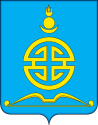 АДМИНИСТРАЦИЯГОРОДСКОГО ОКРУГА «ПОСЕЛОК АГИНСКОЕ»П О С Т А Н О В Л Е Н И Е31.12.2020 года											№ 699О внесении изменений в муниципальную программу «О профилактике правонарушений в городском округе «Поселок Агинское» на 2020 год»   В соответствии с Федеральным законом от 06 октября 2003 г. №131-ФЗ «Об общих принципах организации местного самоуправления в Российской Федерации», Уставом городского округа «Поселок Агинское», п о с т а н о в л я е т:Внести в муниципальную программу «О профилактике правонарушений в городском округе «Поселок Агинское» на 2020 год», утвержденную постановлением Главы городского округа «Поселок Агинское» от  «31» октября 2019 года  за  № 544  следующие изменения:       1.1. в паспорте муниципальной программы «О профилактике правонарушений в городском округе «Поселок Агинское» на 2020 год»строку «Финансовое обеспечение программы» изложить в следующей редакции: 1.2.  Изменить перечень основных мероприятий программы в разделе 4 изложить в следующей редакции: Раздел 4. Характеристика основных мероприятий программыПеречень основных мероприятий программы «О профилактике правонарушений   в городском округе «Поселок Агинское» на 2020 год»1.3.   В разделе 5 программы  «Ресурсное обеспечение программы» изменить сумму и изложить в следующей редакции:Финансирование мероприятий программы осуществляется из средств бюджета городского округа «Поселок Агинское» в размере 166 270,4  руб.         1.4. в паспорте муниципальной подпрограммы «Профилактика и предупреждение алкоголизма, табакокурения и употребления наркотических средств  в  ГО «Поселок Агинское» на 2020 г.», строку «Финансовое обеспечение программы» изложить в следующей редакции: 1.5.   В разделе 4 муниципальной подпрограммы «Профилактика и предупреждение алкоголизма, табакокурения и употребления наркотических средств  в  ГО «Поселок Агинское» на 2020 г.»,  «Ресурсное обеспечение подпрограммы» изменить сумму и изложить в следующей редакции:Финансирование подпрограммы запланировано за счет средств городского округа «Поселок Агинское». Общий объем средств, необходимый для реализации подпрограммы составляет 154,27 тыс. рублей.Объемы и источники финансирования подпрограммы подлежат уточнению в процессе ее реализации с учетом возможностей бюджета городского округа «Поселок Агинское».1.6.  Изменить суммы в  перечне основных мероприятий подпрограммы «Профилактика и предупреждение алкоголизма, табакокурения и употребления наркотических средств в ГО «Поселок Агинское» на 2020 г.»  в разделе 7 и  изложить в следующей редакции:Раздел 7. Перечень основных мероприятий подпрограммы «Профилактика и предупреждение алкоголизма, табакокурения и употребления наркотических средств в городском округе «Поселок Агинское» на 2020 год»         1.7. в паспорте муниципальной подпрограммы «Формирование законопослушного поведения участников дорожного движения  в  ГО «Поселок Агинское» на 2020 г.», строку «Финансовое обеспечение программы» изложить в следующей редакции: 1.8.   В разделе 5 муниципальной подпрограммы «Формирование законопослушного поведения участников дорожного движения в  ГО «Поселок Агинское» на 2020 г.»,  «Обоснование ресурсное обеспечения подпрограммы» изменить сумму и изложить в следующей редакции:Финансирование подпрограммы запланировано за счет средств городского округа «Поселок Агинское». Общий объем средств, необходимый для реализации подпрограммы составляет 12,0 тыс. рублей.Объемы и источники финансирования подпрограммы подлежат уточнению в процессе ее реализации с учетом возможностей бюджета городского округа «Поселок Агинское».1.9.  Изменить  перечень основных мероприятий подпрограммы «Формирование законопослушного поведения участников дорожного движения  в ГО «Поселок Агинское» на 2020 г.»  в разделе 8 и  изложить в следующей редакции:Раздел 8. Характеристика основных мероприятий подпрограммыПодпрограмма включает комплекс мероприятий, необходимых для достижения поставленной цели подпрограммы.  Основными мероприятиями являются следующие: 2. Опубликовать настоящее Постановление на официальном сайте городского округа «Поселок Агинское» в информационно-телекоммуникационной сети интернет: www.go-aginskoe.ru.3. Контроль за реализацией настоящего Постановления возложить на управляющего делами администрации городского округа «Поселок Агинское» Дармаева Б.Б.Глава городского округа «Поселок Агинское»			А.С. ДашинФинансовое обеспечение программыВсего по муниципальной программе: 166 270,4 рублей в т.ч.:Местный бюджет:166 270,4 рублей.Основные мероприятияСроки выполненияОбъем финансирова-ния, тыс.руб. ИсполнителиПрофилактика и предупреждение алкоголизма, табакокурения и употребления наркотических средств2020г.154,27Администрация ГО «Поселок Агинское»Управление социальных и жилищных вопросов администрации городского округа «Поселок Агинское»Формирование законопослушного поведения участников дорожного движения в городском округе «Поселок Агинское»2020г.12,0Комитет ЖКХ и строительстваКомитет образованияПротиводействие коррупции в городском округе «Поселок Агинское2020г.Не требуетсяАдминистрация ГО «Поселок Агинское»Итого166,27Финансовое обеспечение программыВсего по муниципальной подпрограмме: 154 270,4 рублей в т.ч.:Местный бюджет:154 270,4 рублей.№МероприятиеСумма, тыс. руб.Сроки ИсполнительОрганизационные меры по противодействию злоупотреблению наркотиками и их незаконному обороту, профилактики пьянства, алкоголизма и система профилактических мер по  предупреждению наркомании, пьянства, алкоголизма и табакокуренияОрганизационные меры по противодействию злоупотреблению наркотиками и их незаконному обороту, профилактики пьянства, алкоголизма и система профилактических мер по  предупреждению наркомании, пьянства, алкоголизма и табакокуренияОрганизационные меры по противодействию злоупотреблению наркотиками и их незаконному обороту, профилактики пьянства, алкоголизма и система профилактических мер по  предупреждению наркомании, пьянства, алкоголизма и табакокуренияОрганизационные меры по противодействию злоупотреблению наркотиками и их незаконному обороту, профилактики пьянства, алкоголизма и система профилактических мер по  предупреждению наркомании, пьянства, алкоголизма и табакокуренияОрганизационные меры по противодействию злоупотреблению наркотиками и их незаконному обороту, профилактики пьянства, алкоголизма и система профилактических мер по  предупреждению наркомании, пьянства, алкоголизма и табакокурения1Приобретение экспресс - тестов для работы врача-нарколога и органов полиции, гербицидов50,02020 гАдминистрация ГО «Поселок Агинское»Снижение уровня преступности и правонарушений среди несовершеннолетних на территории городского округа «Поселок Агинское»Снижение уровня преступности и правонарушений среди несовершеннолетних на территории городского округа «Поселок Агинское»Снижение уровня преступности и правонарушений среди несовершеннолетних на территории городского округа «Поселок Агинское»Снижение уровня преступности и правонарушений среди несовершеннолетних на территории городского округа «Поселок Агинское»Снижение уровня преступности и правонарушений среди несовершеннолетних на территории городского округа «Поселок Агинское»2Организация и проведение семинаров, лекций и уроков в образовательных учреждениях всех типов и видов о профилактике правонарушений и борьбе с незаконным оборотом и употреблением наркотиков, пьянством и алкоголизмом, токсикоманией среди молодежи, детского дорожно-транспортного травматизмаНе требуется2020 гУправление социальных и жилищных вопросов администрации городского округа «Поселок Агинское»Общественное участие в профилактике преступностиОбщественное участие в профилактике преступностиОбщественное участие в профилактике преступностиОбщественное участие в профилактике преступностиОбщественное участие в профилактике преступности3Обеспечение участия общественности в ДНД и реализация комплексных мер по стимулированию участия населения в деятельности добровольных народных дружин71,872020 г.Администрация ГО «Поселок Агинское»Информационное обеспечение антинаркотических, антиалкогольных антитабачных мероприятийИнформационное обеспечение антинаркотических, антиалкогольных антитабачных мероприятийИнформационное обеспечение антинаркотических, антиалкогольных антитабачных мероприятийИнформационное обеспечение антинаркотических, антиалкогольных антитабачных мероприятийИнформационное обеспечение антинаркотических, антиалкогольных антитабачных мероприятий4Изготовление и размещение информационных щитов, плакатов, баннеров по профилактике правонарушений32,42020 г.Администрация ГО «Поселок Агинское»Итого:154,27Финансовое обеспечение программыВсего по муниципальной подпрограмме: 12 тыс. рублей в т.ч.:Местный бюджет:12 тыс. рублей.Основные мероприятияСроки выполненияОбъем финансирова-ния ИсполнителиПриобретение и установка информационного баннера 3* 6 м.2020 г.12,0 тыс.руб.Комитет ЖКХ и строительстваПроведение уроков правовых знаний в образовательных организациях, в рамках Всероссийской акции «Внимание – дети!» и других оперативно-профилактических мероприятий2020 г.Не требуется Комитет образованияОГИБДД МО МВД России «Агинский» (по согласованию)Руководители общеобразовательных организаций городского округа «Поселок Агинское»Организация и проведение инструктажей работников образовательных организаций по вопросам обеспечения безопасности дорожного движения в период школьных каникул2020 г.Не требуется Комитет образованияРуководители общеобразовательных учреждений  городского округа «Поселок Агинское»Проведение родительских собраний, в том числе посвященных окончанию учебных четвертей, на которых особое внимание уделить обеспечению безопасного поведения детей на дорогах, применению световозвращающих элементов2020 г.Не требуется Комитет образованияРуководители общеобразовательных учреждений  городского округа «Поселок Агинское»Освещение вопросов обеспечения профилактики детского дорожно-транспортного травматизма в средствах массовой информации, направленных на повышение культуры поведения участников дорожного движения2020 г.Не требуется Пресс-служба администрации городского округа «Поселок Агинское»ОГИБДД МО МВД России «Агинский» (по согласованию)Итого по подпрограмме12,0 тыс. руб.